FFCRA and Interaction of Absence Programs Charts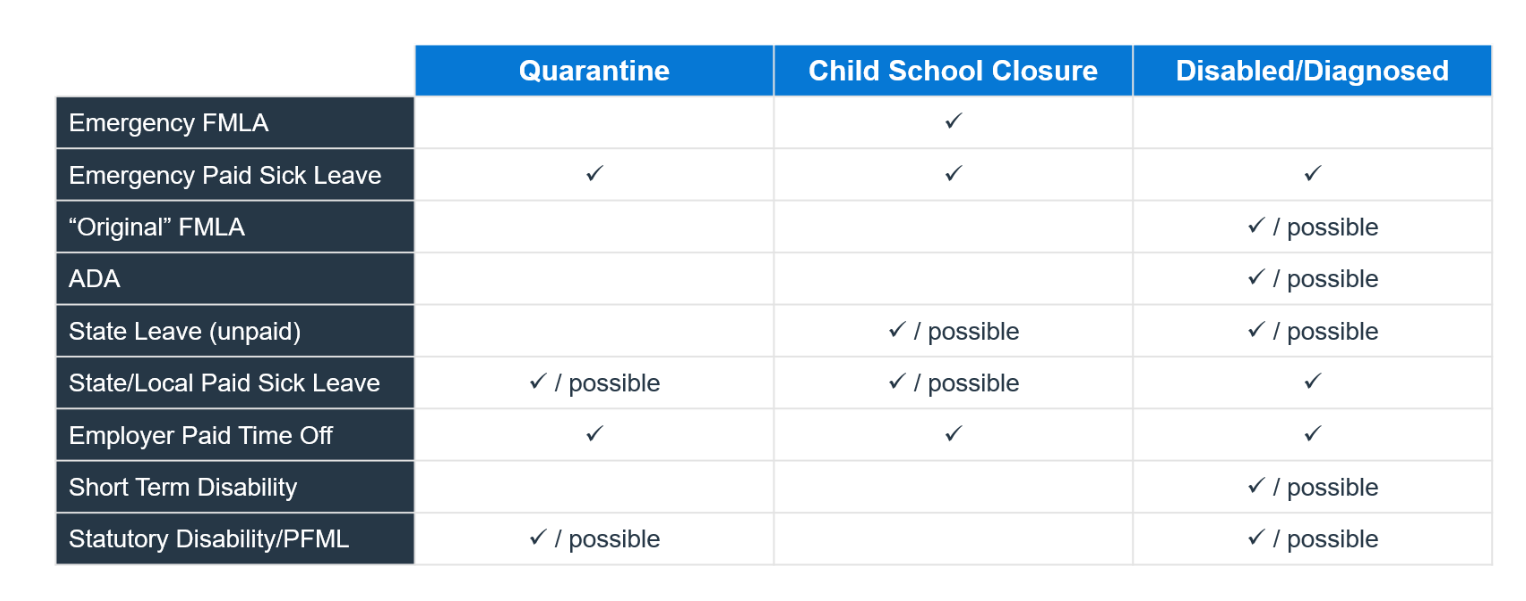 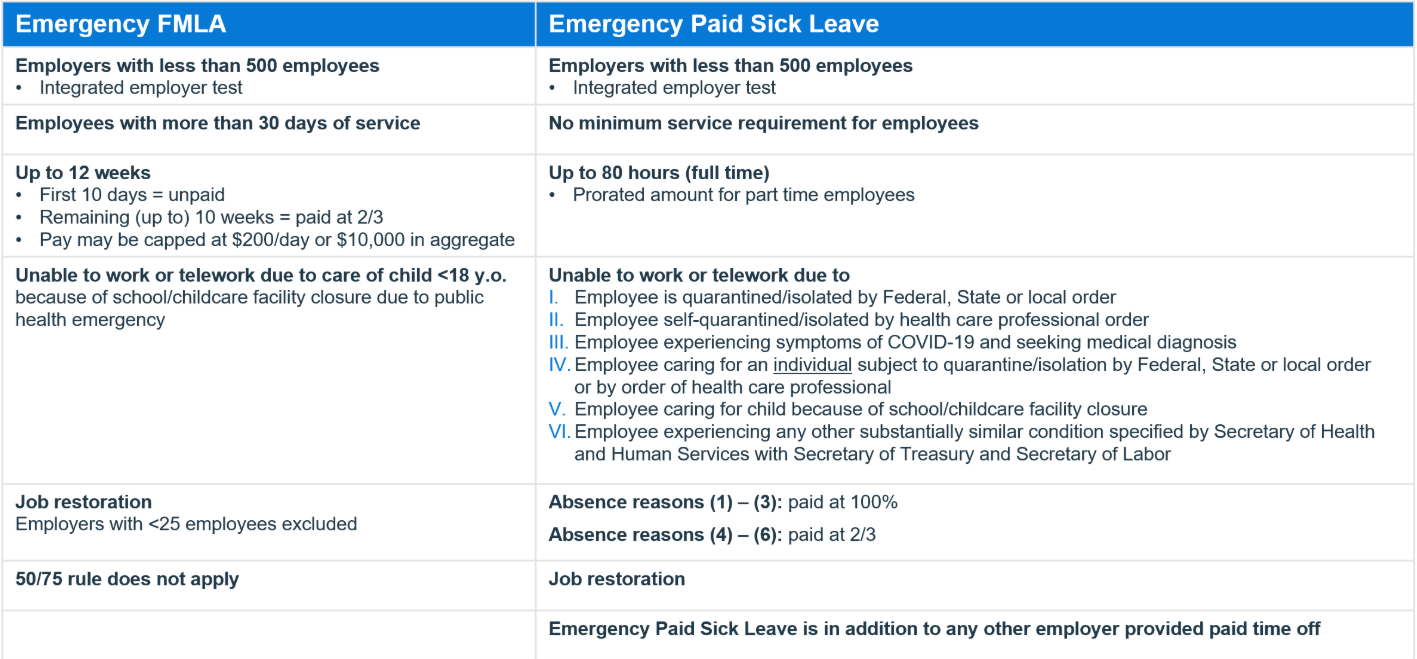 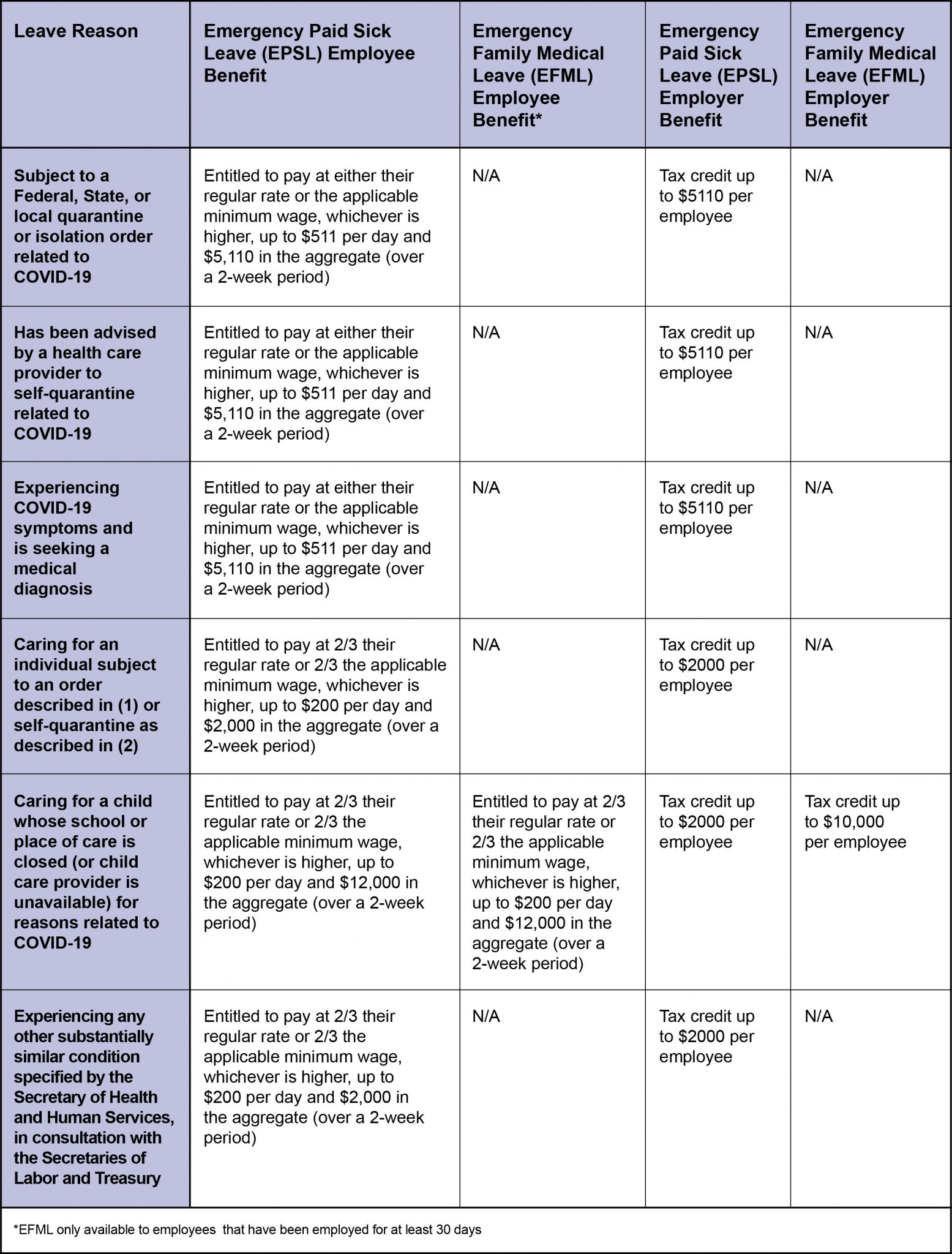 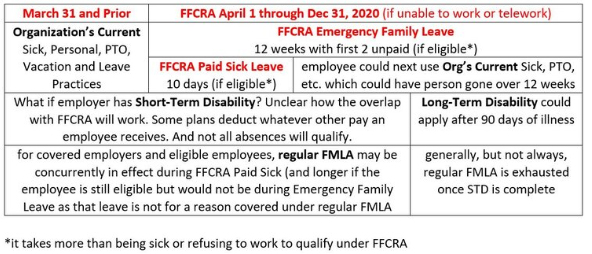 